Newspaper TitleWritten by: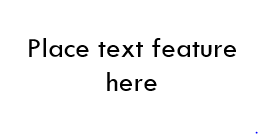 Type Caption HereInsert your causes of revolution article Insert famous Ben Franklin proverb here and explain the meaningInsert your article that tells all about the battles hereInsert patriots vs loyalists article here Type Caption HereInsert famous quotation from key person below here and write a descriptionType Caption HereInsert article about a key person in the revolution here